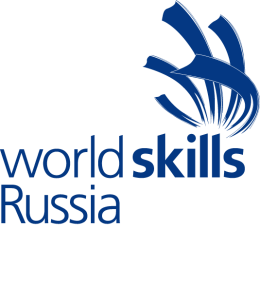 Регламент работы площадки в рамках Второговузовского отборочного чемпионата Молодые профессионалы 	(Ворлдскиллс Россия)	  в АмГУ 1 – 5 апреля 2019 годаСроки проведенияМероприятияМесто проведения1 апреля, вторник (С-2)1 апреля, вторник (С-2)1 апреля, вторник (С-2)В течение дня Подготовка конкурсной площадки.    Монтаж оборудованияАмГУ2 апреля, вторник (С-1)2 апреля, вторник (С-1)2 апреля, вторник (С-1)9.00 - 10.0010.00 – 11.0011.30 – 12.30Регистрация конкурсантов и экспертов – компатриотов  по компетенции «Туризм»Торжественная церемония открытия вузовского чемпионата «Молодые профессионалы» (WorldSkillsRussia) Инструктаж участников компетенции «Туризм»Фойе гл. корпус АмГУАктовый зал главного корпуса АмГУАуд. № 1  гл. корпус 3апреля,  среда (С1)3апреля,  среда (С1)3апреля,  среда (С1)9.00 - 11.3012.00 – 13.0013.00– 14.0014.00 – 16.3017.00 – 18.00Соревнование. Модуль А1. Оформление и обработка заказа клиента по подбору пакетного тураПрезентации заданий и защита результатов по Модулю А1ОбедСоревнование. Модуль В1. Разработка программы тура по заказу клиентаПрезентации заданий и защита результатов по Модулю В1Ауд. № 1  гл. корпус, АмГУАуд. № 1  гл. корпус, Кафе «Коперник» Ауд. № 1  гл. корпус, АмГУАуд. № 1  гл. корпус, 4 апреля, четверг (С2)4 апреля, четверг (С2)4 апреля, четверг (С2)9.00 – 12.0012.30 – 13.3013.00 – 14.0014.00 – 15.3016.00 – 17.0017.00 – 18.00Соревнование. Модуль С1. Разработка, обоснование и продвижение нового туристского маршрутаПрезентации заданий и защита результатов по Модулю С1ОбедСоревнование. Модуль D1 . Специальное заданиеПрезентация заданий и защита результатов по Модулю D1Работа экспертов по подведению итогов  Ауд. № 1  гл. корпус, АмГУАуд. № 1  гл. корпус, Кафе «Коперник» Ауд. № 1  гл. корпус, АмГУАуд. № 1  гл. корпус, Каб.112, гл. корпусАмГУ5 апреля, пятница (С+1)5 апреля, пятница (С+1)5 апреля, пятница (С+1)11.30 – 13.00Церемония закрытия вузовского  чемпионата «Молодые профессионалы» (WorldSkillsRussia)Актовый зал главного корпуса АмГУ